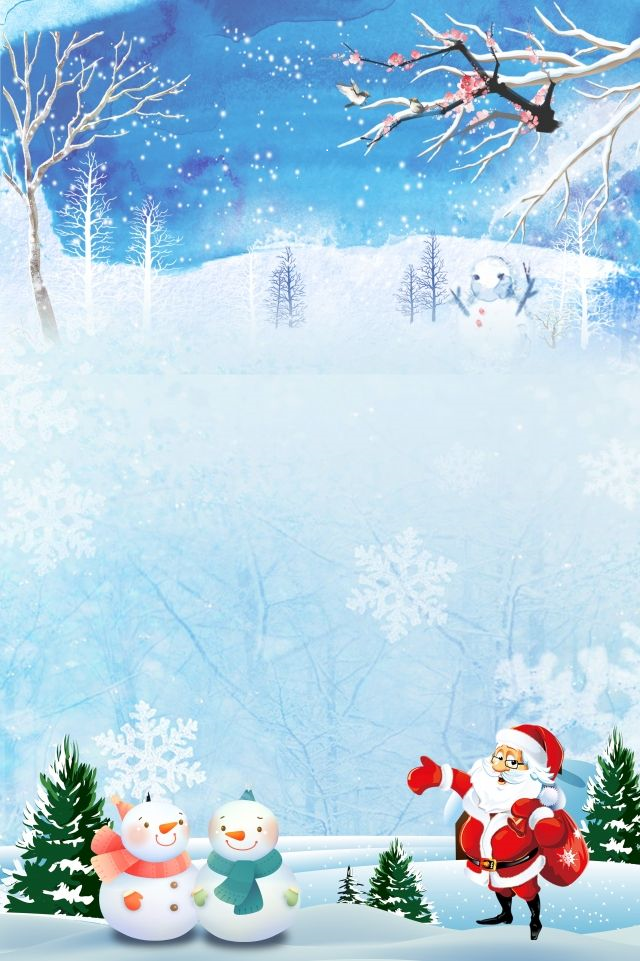 MIKOŁAJE 2020W tym roku NASZA SZKOŁA po raz pierwszy weźmie udział w akcji                         pt. ,, Mikołaje 2020”. Odbędzie się w zupełnie innej rzeczywistości - epidemicznej.            Celem akcji  jest wsparcie rodzin oraz samotnych seniorów, czy osób                                               z niepełnosprawnością z terenu naszej gminy i powiatu.Akcja odbywa się pod nadzorem Powiatowego Centrum Pomocy Rodzinie w Gostyniu oraz Stowarzyszenia DZIECKO.                                                                                                                 W naszej szkole akcje nadzoruje nauczyciel- Paulina Maćkowiak.                                                                                                                           Zbieramy dary – zabawki, gry planszowe, książki, przybory szkolne, słodycze, długoterminowe środki żywności, środki czystości, artykuły chemiczne, koce oraz inne upominki  -  w naszej szkole w dniach od 30 listopada do 4 grudnia 2020 roku.Każdy Kto chce pomóc przynosi  dary, które może pozostawić w przeznaczonym do tego ,,koszu”, który znajduje się w głównym holu przy SEKRETARIACIE NASZEJ SZKOŁY   w godzinach od 7.00 do 15.00.Przygotujemy MIKOŁAJKOWĄ PACZKĘ i przekażemy ją organizatorom akcji.TWOJA POMOC JEDNEJ OSOBIE NIE ZMIENI CAŁEGO ŚWIATA –ALE MOŻE ZMIENIĆ ŚWIAT TEJ JEDNEJ OSOBY!                                          Przyłącz się – liczymy na Ciebie.DZIĘKUJEMY!!!